वैज्ञानिक सलाहकार मंडल-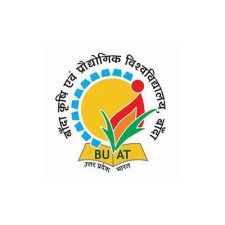 बाँदा कृषि एवं प्रौद्योगिक विश्वविद्यालयबाँदा - २१०००१ ¼m0iz0½बाँदा कृषि एवं प्रौद्योगिक विश्वविद्यालयबाँदा - २१०००१ ¼m0iz0½मौसम आधारित कृषि सलाह(Agro-Weather Advisory Bulletin No.:  91/2023)      Year: 4th  मौसम आधारित कृषि सलाह(Agro-Weather Advisory Bulletin No.:  91/2023)      Year: 4th  मौसम आधारित कृषि सलाह(Agro-Weather Advisory Bulletin No.:  91/2023)      Year: 4th  जिला: बाँदाजिला: बाँदा	जारी करने की तिथि: 03/10/2023क्रम संविभागसलाह1-शाक-भाजीयदि टमाटर, बैगन, मिर्च, पत्ता गोभी, फूल गोभी आदि की पौधशाला तैयार न हो तो अविलंब बुआई कर दें । प्रचुर मात्रा में कंपोस्ट प्रयोग करके खेत की तैयारी कर लें,  क्यारियां तैयार करके गोभी, बैंगन, टमाटर, मिर्च आदि की तैयार पौधों की रोपाई करें ।मूली, पालक, गाजर, राई साग, फ्रेंचबीन की भी क्यारियों अथवा मेडियों पर बुआई कर सकते हैं। अवृष्टि की स्थिति में अल्प मात्रा में ही सही किंतु एक निश्चित अंतराल पर सिंचाई अवश्य करें।सब्जी मटर की बुआई हेतु खेत की तैयारी कर लें।2-शस्य-प्रबंधन एवं मृदा-प्रबंधन /kku&% /kku dh “kh?kz rS;kj gksus okyh fdLeksa esa 80 izfr”kr nkus iM+dj dM+s gksus ij dVkbZ dj ysaA nsj ls cksbZ xbZ Qly esa nkus curs le; [ksr esa flapkbZ vo”; djsaAvjgj&% [ksr esa ikuh ugha teus nsa rFkk mfpr ty fudkl dk izcU/ku djsaA rksfj;k&% flarEcj ekg esa cksbZ xbZ rksfj;k dh Qly esa ?kus ikS/kksa dks fudky dj ikS/kksa dh vkilh nwjh 10&15 lseh- dj ysa rFkk fujkbZ&xqM+kbZ Hkh dj nsuh pkfg;sA ;fn falpakbZ miyC/k gks rks rksfj;k esa Qqy fudyus ij vFkkZr cqokbZ ls 25&30 fnu ckn ,d flapkbZ vo”; dj nsaAjkbZ& ljlksa&% jkbZ&ljlksa dh cqokbZ ekg ds vUr esa izkjEHk djsaA le; ij cqokbZ djus ls ekgw¡&psik] dhV dk izdksi de gksrk gSA mUur fdLekas ds izekf.kr cht dh cqokbZ djsaApuk] eVj] elwj&% puk] eVj] elwj dh cqokbZ ds fy;s Qly dvkbZ ds ckn [ksr dh rS;kjh izkjEHk djsaA bu Qlyksa dks 30 lseh- dh nwjh ij drkj eas cksuk pkfg;saA izfr gsDVs;j ns”kh ;k NksVs cht cksus ds fy;s 60&75 fdxzk0 cMs+ cht okys puk ,oa eVj ds fy;s 80&100 fdxzk0 rFkk elwj ds fy;s 30&35 fdxzk0 cht dh vko”;drk iM+rh gSA bu Qlyksa dks mipkfjr djds gh cksuk lqfuf”pr djsaA	jch esa cks;h tkus okyh nyguh&fryguh Qluksa esa [kjirokj izcU/ku gsrq [kjirokj uk”kh tSls iSUMhesFkfyu] Vksijkfetksu] D;wtkyksQksi feFkkby] vkfDl¶yqvksQsZu] izksikD;wtkQksi vkfn dh miyC/krk lqfu”pr djsa ftlls le; ij iz;ksx fd;k tk ldsA3-पशुपालन  प्रबंधन cdjh ikydksa ds fy, /;ku ;ksX; ckrsa&cdjh dks lw[ks LFkkuksa esa cka/ks vkSj muds ck¡/kus ds LFkku ij lkQ lQkbZ j[ksa ftlls mUgsa chekjh ls cpk;k tk ldsA cdjh dk vyx ls ckM+k vo'; cuk,a vkSj muds cSBus ds fy, ydM+h ;k ckal dk epku cuk,a ftlls mUgsa ueh ls cpk;k tk ldsA cdfj;ksa dks vUr%ijthoh uk'kd nok 3&4 eghus ds varjky ij vo'; nsosa ftlls cdfj;ksa dh 'kkjhfjd o`f) ,oa Hkkstu mi;ksx {kerk c<+ ldsA cdfj;ksa esa gksus okys çeq[k jksx ¼ihåihåvkjå½ o ,fUVV‚Dlhfe;k gs ftlls cpko gsrq budk Vhdkdj.k le;&le; ij djk;sa rFkk chekjh ls gksus okys uqDlku ls cpk tk,A lHkh cdfj;ksa dks lkewfgd :i ls cjlkr ls igys —feuk'kd nok t:j nsaA cjlkr ds ekSle esa lwjt fudyus ds nks ?kaVs ckn gh cdfj;ksa dks pjkus tkuk pkfg, vkSj /kwi jgrs gq, gh pjk ds okfil ys vkuk pkfg, ftlls bues jksxksa dh la[;k de gksrh gSA jkr dk cpk gqvk pkjk lkFk gh xhyh ?kkl ,oa xhyk pkjk cdfj;ksa dks u f[kykosA cdfj;ksa dks pjus ds vykok fu;fer :i ls 100&150 xzke nkuk o 1-5&2 fdyksxzke lw[kk pkjk/Hkwlk nsuk pkfg, ftlls budh cjlkr dk ekSle esa Hkh 'kkjhfjd o`f) ugha #dsxhA  4-कीट-प्रबंधन/kku esa gjk Qqndk ds fu;a=.k gsrq dkcksZQ~;wjku 3 th 20 fdxzk0 izfr gs0 dh nj ls cqjdko djsaA Hkwjk Qqndk ds fu;a=.k gsrq ;fn lEHko gks rks [ksr ls ikuh fudky nsuk pkfg, o ;wfj;k dh Vki Mªsflax jksd nsuh pkfg,A uhe rsy @ 5 feyh çfr yh ds ?kksy dk fNM+dko djsa vFkok ikbZesVªkstsu 50 izfr'kr MCY;w th 300 xzk0 izfr gs0 500 yhVj ikuh eas ?kksydj fNM+dko djuk pkfg;sA /kku esa lSfud dhV ds fu;a=.k gsrq Qly dh fu;fer fuxjkuh djrs jguk pkfg,A xaèkh dhV ds izdksi dh n'kk eas QsuosyjsV 0-04 izfr'kr /kwy 20&25 fdxzk0 izfr gs0 dh nj ls [ksr esa iz;ksx djuk pkfg;sAvjgj esa pksVh cs/kd dhV ds fu;a=.k gsrq D;wukyQkl 25 izfr'kr bZ0lh0 2-00 yhVj izfr gs0 800&1000 yhVj ikuh eas ?kksydj fNM+dko djuk pkfg;sAfry esa dSIlwy cs/kd ds fu;a=.k gsrq Dyksjarjfuyhçksy jlk;u dk 4 feyhyhVj  çfr 10 yhVj dh nj ls ç;ksx djsa o fQYyksMh jksx ds okgd dhV Qqndk dh jksdFkke gsrq bfeMkDyksfizM 17-8 izfr'kr ,l0,y0 3 feyh0 dks 10 yhVj ikuh eas ?kksydj fNM+dko djsaAeDdk@Tokj@cktjk esa Qky vkehZoeZ ds fu;a=.k gsrq bekesfDVu csatks,V dhVuk'kh dh 4 xzke ek=k çfr 10 yhVj dh nj ls ç;ksx djsa vFkok Dyksjarjfuyhçksy jlk;u dk 4 feyhyhVj  çfr 10 yhVj dh nj ls ç;ksx djsaAmnZ@ew¡x esa IkhYkk ekstSd jksx ds okgd dhV lQsn eD[kh o ikM lfdax cx dh jksdFkke gsrq bfeMkDyksfizM 17-8 izfr'kr ,l0,y0 3 feyh0 dks 10 yhVj ikuh eas ?kksydj fNM+dko djsa o Qyh cs/kd ds fu;a=.k gsrq bekesfDVu csatks,V dhVuk'kh dh 4 xzke ek=k çfr 10 yhVj dh nj ls ç;ksx djsaAlfCt;ksa esa ¼VekVj] cSaxu] QwyxksHkh o iÙkkxksHkh½ 'kh"kZ ,oa Qy cs/kd ,oa QwyxksHkh] iÙkkxksHkh esa Mk;eaM cSd eksFk dh fuxjkuh gsrq Qsjkseksu çiap  3&4@,dM+ yxk,A lfCt;ksa esa dhVksa ds fu;a=.k gsrq uhe fxjh 4 izfr'kr ¼40 xzk0 uhe fxjh dk pw.kZ 1 yh0 ikuh esa½ dk ?kksy cukdj 10 fnu ds vUrjky ij fNM+dko djuk pkfg,A 5-पादप रोग प्रबंधनlqxU/kh; /kku dh iztkfr;ksa esa vkHkklh  d.M ¼QkYl LeV½jksx vkus dh lEHkkouk, gSA bl jksx ds vkus ij /kku ds nkus vkdkj esa cMs gks tkrs gSA nkus ihys ls larjs jax ds vkSj ckn esa tSrwuh gjs jax ds xksykdkj nkus ds :i esa ifjofrZr gks tkrs gSaA jksxxzLr nkus vfu;fer vkSj cM+s vkdkj ds gks tkrs gSaA bl jksx dh jksdFkke gsrq izksfidksuktksy 25 izfr”kr bZlh dh 500 fe-yh- ek=k dks 500&600 yhVj ikuh esa ?kksydj izfr gSDVj fNM+dko djsaA fNM+dko 50 izfr”kr ckfy;ka vkus ij  djsa rFkk 15 fnu ds vUrjky ij vko”;drkuqlkj nwljk fNMdko djsaA रबी की फसलों की बुवाई से पहले किसान अपने-अपने खेतों को अच्छी प्रकार से साफ-सुथरा करें। मेड़ों, नालों, खेत के रास्तों तथा खाली खेतों को साफ-सुथरा करें ताकि कीटों के अंडे, रोगों के कारक नष्ट हो सके। tks fdlku HkkbZ Rkskfj;k @ljlksa dh cksokbZ djuk pkgrs gS os izekf.kr cht dk gh iz;ksx djs ,oa cqokbZ iwoZ ls cht dks dkosZ.Mkfte ¼okfofLVu ½ vFkok rkdr ¼dSIVku 70% $ gsDlkdksuktksy 5%½ vFkok fFkje 2 xzke izfr fdyks xzke cht dh nj ls chtksamipkj djds cks;sa tks fdlku HkkbZ jch ekSle esa nyguh Qlyksa puk] eVj ,oa ealwj dh Qly mxkuk pkgrs gS os lUrqfr fdLeksa ds izekf.kr cht] cht mipkj gsrq doduk”kh vFkok tSo doduk”kh o jkbtksfc;e dYpj izcU/k djys A nyguh Qlyksa ds cht dks cqokbZ ls iwoZ ohVkoSDl ikoj ¼fFkje 37.5% $ 37.5% dkjokfDlu½  vFkok dkosZ.Mkfte ¼okfofLVu½ vFkok rkdr ¼dSIVku 70% $ gsDlkdksuktksy 5% ½ 2 xzke izfr fdyks xzke cht dh nj ls chtksamipkj djds cks;sa vFkok tSfod doduk'kh VªkbdksMjek 5 xzk0 izfr fdxzk0 cht dh nj mipkfjr djsa A blds ckn cht dks Qly fo”ks’k jkbtksfc;e dYpj ls mipkfjr djsa blds fy, 1 yhVj ikuh esa 150 xzke xqM vFkok 50 xzke phuh feykdj xje dj ysa mlds ckn B.Mk gksus ij 1 iSdV ¼200xzke½ jkbtksfc;e dYpj feyk nsaA fQj 10 fdxzk- cht  dks ,d ckYVh ;k ?kMs+ esa Mkys rFkk mlds ds Åij jkbtksfo;e dYpj ds ?kksy dks Mkysa rFkk vPNh rjg ls feyk nsaA fQj cht dks Nk;k esa lq[kk ysaA ,d iSdsV 200 xzke dYpj 10 fdxzk- cht mipkj ds fy, i;kZIr gksrk gSA6-बागवानी-प्रबंधनQy ikS/kksa dk jksi.k bl ekg ds e/; rd iwjk djsaAOkk;q&vojks/kd chtw ikS/ksa bl ekg esa Hkh yxk ldrs gSAigys ls yxs ok;q&vojks/kd o`{kksa dh ckx esa QSyh 'kk[kkvksa dks dkV nasAeqyo`ar ikS/kksa ls QqVku dks /;kuiwoZd gj 15 fnu ckn gVk nssaANksVs ikS/kksa dks lh/kk j[kus ds fy, caNVh dk lgkjk nssaAQynkj ikS/kksa ds fupys fgLls ls fudys vumÙkiknd ldlZ dks gVk nsa A dVs fgLlksa ij cksZMsDl isLV dk ysi djsaAQynkj ikS/kksa ds rus ds pkjks rjQ xgjh [kqnkbZ djsa rkfd [kjirokj vPNh rjg ls xgjkbZ ls fudy lds] ijUrq tM+ksa dks rFkk rusa dks dksbZ uqdlku u igqapssaAfdUukS ikS/k izoZ/ku gsrq tV~Vh&[kV~Vh dh ikS/k rS;kj djus ds fy;s cht dh cqvkbZ dh tk ldrh gSAp'ek p<+kus ds fy;s mi;qDr le; gS A bldh rS;kjh iqoZor% j[ksa A p'ek p<kus ls igys eqyo`ar dks ,dy ruk cuk nsa rFkk vkl&ikl dh lkjh Vgfu;ksa dks dkV nsaAvDVwcj ekg ds var esa ftl eqyo`ar esa lQsn /kkfj;ka utj vk;s mls izoZ/ku ds fy;s pqusAmÙke fdLe ds ikS/ks dh vka[k dks izoZ/ku ds fy;s p;u djsaAeqyo`ar ij 1-5 lseh- f{kfrt phjk yxk;sa rFkk ,d phjk 3 lseh dk Å/okZ/kj cuk;s blesa p;u dh gqbZ vka[k dks yxkdj lqryh ;k iksyhFkhu dh iV~Vh ls cka/k nsaA ;kn j[ksa dfydk cka/krs le; u ncssAu;s rFkk ikap lky ls de vk;q ds ikS/kksa esa ;fn pkgs rks nyguh Qlyksa dh cqokbZ dh tk ldrh gSA nyguh Qlyksa ds cqokbZ djus ls Hkwfe dh moZjk 'kfä esa c<+ksÙkjh  gksrh gSAvDVwcj ekg esa iihrs dh jksikbZ djsa A 90 xzke ;wfj;k] 250 xzke flaxy lqij Q‚LQsV ,oa 110 xzke E;wjsV v‚Q iksVk'k dk feJ.k feykdj ikS/ks ds rus ls nwj ,d bap xgjk xksykdkj xM~‌<k cukdj çR;sd ikS/ks dks D;kjh esa yxkkus ds ckn 2 eghus ds varjky ij 6 ckj ç;ksx djsaAuhacw esa dSadj xzLr Vgfu;ka dkV nsa] dSadj jksx ds çdksi dks jksdus ds fy, LVªsIVkslkbDyhu ƒå xzke ,oa  d‚ij v‚Dlh DyksjkbM „åå xzke dks ƒåå yhVj ikuh esa ?kksy dj fNM+dko djsaAuhacw  ds fodflr ckx ¼†&‡ o"kZ ½ esa ƒåå fdyksxzke xkscj dh [kkn ] 1-„‡  fdyksxzke flaxy lqij QkLQsV  o  å-‡å  fdyksxzke ewjrs v‚Q iksVk'k ,oa å-†‡  fdyksxzke u=tu ds lkFk &lkFk å-„‡  fdyksxzke ftad  lYQsV dk ç;ksx djsa Ave:n ds ,d o"kZ ds ikS/ks ds fy, çfr o`{k …å xzke u=tu tks c<+dj Øe'k% ˆ o"kZ ;k mlls vf/kd mez ds ikS/ks ds fy, ƒŠå xzke u=tu gksxk] dk ç;ksx djsacsj ds o`{kksa esa u=tu moZjd dh nwljh ek=k nsaA ;g ek=k 50 xzke u=tu ls 250 xzke u=tu izfr ikS/ksa ds fglkc ls izFke o"kZ ls ikaposa ;k vf/kd o"kZ rd ds ikS/kksa esa nssaAvke ds Qynkj ikS/kksa esa ;fn vc rd xqEek jksx xzLr Vgfu;ka u gVk nh gks rks bl ekg vo'; gVk nsaA xqEek jksx dh jksdFkke gsrq uSiFkyhu  ,flfVd ,flM dk „åå ih- ih- ,e- vFkok IysuksfQDl † feyhyhVj  çfr ‹ yhVj ikuh esa ?kksydj fNM+dko  djsa rFkk blesa ckfoLVhu 0-1 izfr'kr Hkh feyk nsaA vk¡oyk esa 'kwV xky esdj ls xzLr Vgfu;ksa dks dkVdj tyk nsa rFkk 'kq"d foxyu dh jksdFkke ds fy, ˆ xzke cksjsDl çfr yhVj ikuh esa ?kksydj fNM+dko djsa Adsys ds ckx esa çfr ikS/kk ‡‡ xzke ;wfj;k] ƒ‡‡ xzke flaxy lqij QkLQsV ,oa „åå xzke E;wjsV  v‚Q iksVk'k ç;ksx dj Hkwfe esa feyk nsa A7.वानिकी प्रबंधन [ksrksa esa —f"k okfudh ds varxZr yxk, x, isM+ksa dh mfpr ns[kHkky djrs gq, vko';drkuqlkj fujkbZ xqM+kbZ vkSj lQkbZ djsa rkfd isM+ksa esa vPNh o`f) gks ldsA —f"k okfudh ç.kkyh dss varxZr yxk, x, bekjrh ydM+h dh çtkfr;ksa tSlh Lkxoku] ;wdsfyIVl] vatu] xEgkj] uhe] ekykckj uhe] dStqvfjuk dh fupyh 'kk[kkvksa dks rst vkjh ls dkVsa rkfd xk¡B eqä xq.koÙkk okyh ydM+h çkIr gks vkSj —f"k Qly ij Nk;k dk çHkko de fd;k tk ldsA ;g isM+ksa dks rst gok ds uqdlku ls Hkh cpkrk gSAokfudh ikS/k'kkyk esa i;kZIr /kwi cuk, j[kus ds fy, Nk;knkj isM+ksa dh fupyh 'kk[kkvksa dh NaVkbZ dh tk ldrh gSAikS/k'kkyk dks [kjirokj vkSj jksx eqDr j[ksaAMkW th- ,l- iaokjMkW fnus'k lkgMkW ,-lh- feJkMkW ,-ds- JhokLroMkW jkds'k ik.Ms;MkW foosd flagMkW e;ad nqcsMkW vfer feJkMkW fnus'k xqIrk MkW iadt कुमार vks>kडॉ सुभाष चंद्र सिंह